Моят престой по програма Еразъм + беше съвсем скоро. Той започна през септември 2015 г. и приключи м. февруари тази година. Аз бях във Варшавски университет, Варшава, Полша. Имах възможност както да свърша много работа по моята дисертация, така и да се срещна с нови хора. Като цяло, администрацията в университета помага и реагира бързо. Библиотеката е сравнително богата /на английски език/, а за мен беше изумително, че имаше книги на български език издадени миналата година. Курсовете са на английски език, но има и на полски, за тези, които говорят добре езика. В този ред на мисли преподавателите също са много помагащи и бързо реагиращи. Относно града – хубав е, има какво да се види особено през пролетно-летния сезон. Има много музеи, паркове и градинки. Всъщност доста зелен град е. Но аз препоръчвам непременно пътешествие до Краков – изключителен град. И изобщо – пътувайте из Полша. Дори и вече да сте го правили - посетете съседните на Полша страни /а и не само тях/. За тази цел има бърз и евтин транспорт. И още една препоръка – внимавайте с менторите! Пожелавам приятно и ползотворно изкарване! 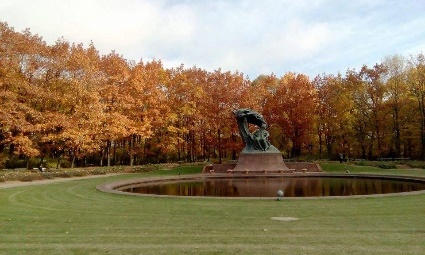 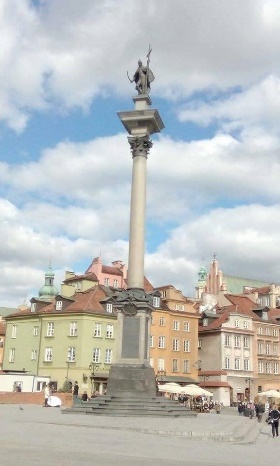 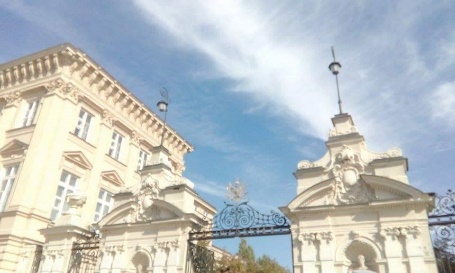 